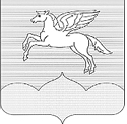 АДМИНИСТРАЦИЯ ГОРОДСКОГО  ПОСЕЛЕНИЯ  «ПУШКИНОГОРЬЕ»ПУШКИНОГОРСКОГО  РАЙОНА  ПСКОВСКОЙ  ОБЛАСТИПОСТАНОВЛЕНИЕ    01.09.2022 г. № 222О регистрации Устава территориального  общественного самоуправления«С верой в будущее»В соответствии со статьей 27 Федерального закона от 06.10.2003 года                        № 131-ФЗ «Об общих принципах организации местного самоуправления в Российской Федерации», статьей 12 Устава  муниципального  образования городского поселения «Пушкиногорье»,  Положения о  территориальном  общественном самоуправлении в городском  поселении «Пушкиногорье», утвержденным  решением Собрания депутатов городского поселения «Пушкиногорье»  от 26.12.2017г. № 104, Протоколом  собрания граждан  от   24.08.2022г. , Администрация городского поселения «Пушкиногорье»ПОСТАНОВЛЯЕТ:	1. Зарегистрировать Устав  территориального общественного самоуправления      «С верой в будущее»      на территории  городского поселения «Пушкиногорье», согласно приложению.2. Обнародовать  настоящее  постановление  в  установленном  порядке.Глава Администрации городскогопоселения «Пушкиногорье»                                                   А.В.Афанасьев 